Příloha č. 1 zadávací dokumentaceObsah obchodních podmínek může uchazeč při zpracování návrhu na uzavření smlouvy doplnit pouze v těch částech, kde to vyplývá z textu obchodních podmínek nebo jiné části zadávací dokumentace, uchazeč není oprávněn provádět jiné obsahové změny textu obchodních podmínek s výjimkou technické specifikace zboží, která tvoří přílohu č. 1 kupní smlouvy.Uchazeč je povinen dodržet minimální technické parametry zboží a uvést hodnoty všech požadovaných technických parametrů.Kupní smlouva Intenzifikace třídění odpadů ve městě Litovel - dodávka nádob pro sběr tříděného odpadu Kupující:aProdávající:spolu uzavírají Kupní smlouvu dle ustanovení § 2079 a násl. zákona č. 89/2012 Sb., občanský zákoník v platném znění (dále jen „občanský zákoník“).PreambuleSmlouvu uzavírá kupující s prodávajícím, jakožto s vítězným uchazečem z výběrového řízení vypsaného kupujícím pro veřejnou zakázku „Intenzifikace třídění odpadů ve městě Litovel - dodávka nádob pro sběr tříděného odpadu“. Zakázka je součástí realizace projektu kupujícího v rámci podpory v Operačním programu Životního prostředí – 5. Výzva OPŽP, prioritní osa 3, oblast podpory 3.2.Předmět a účel smlouvyPředmětem smlouvy je závazek prodávajícího odevzdat předmět smlouvy a umožnit mu nabýt vlastnické právo k předmětu smlouvy. Kupující se zavazuje, že předmět smlouvy převezme a zaplatí prodávajícímu kupní cenu. Předmětem smlouvy jsou sběrné nádoby pro odvoz komunálního separovaného odpadu od občanů města Litovle dle specifikovaných parametrů (dále jen „předmět smlouvy“ nebo „zboží“) uvedených v příloze č. 1 smlouvy.Prodávající dodá kupujícímu předmět smlouvy nový, nepoužívaný, nerenovovaný a plně funkční.Předmětem smlouvy je rovněž dodávka zboží na místo určené kupujícím vč. zkompletování zboží, polepu a vykládky. Polep zboží bude informovat o druhu ukládaných odpadů a s prvky povinné publicity v souladu s Pravidly pro žadatele a příjemce podpory v Operačním programu Životní prostředí pro období 2014-2020 a Grafickým manuálem OPŽP. Barevnost 4/4, minimální rozměr A4. Předání předmětu plněníPři předání předmětu plnění předloží prodávající kupujícímu předávací protokol.Součástí předávacího protokolu zejména bude:publicita projektu dle bodu IX Obecná ustanovení odstavce 1smluvní stranypředmět předání (soupis a specifikace dodaných jednotlivých položek)znění „Realizováno v rámci projektu Intenzifikace třídění odpadů ve městě Litovel, který je spolufinancován z prostředků Evropské unie, Fondu soudržnosti. Jedná se o projekt OPŽP  CZ.05.3.29/0.0/0.0/15_005/0000352“ (dále jen „předávací protokol“)Místo plnění předmětu kupní smlouvy se sjednává katastrální území Litovel.Dopravu dodávky z provozovny prodávajícího do domácností určených kupujícím zajišťuje prodávající na své náklady. Kupující předá na vyžádání prodávajícího seznam domácností do 10 pracovních dní od vyzvání.Kupující provede kontrolu předaného předmětu plnění.Zboží vykazující zjevné vady nebude převzato.Lhůty plněníSmluvní strany se dohodly na následujících lhůtách plnění této smlouvy:Požadovaný termín dodání je do 90 dnů od podpisu smlouvy.Cena za zbožíUvedená cena je cena pevná, nezávislá na průběhu inflace a kurzu Kč a zahrnuje veškeré náklady prodávajícího na předmět smlouvy.Celková cena bez DPH	*** Kč bez DPHDPH 21%	*** KčCelková cena s DPH	*** Kč včetně DPHProdávající odpovídá za to, že sazba DPH je stanovena v souladu s platnými a účinnými právními předpisy.Nabídková cena se může změnit pouze v případě změny sazby DPH. Pokud dojde v průběhu dodání zboží ke změně sazby daně z přidané hodnoty, bude cena zboží adekvátně upravena dle aktuální sazby DPH.Platební podmínkyCena zahrnuje veškeré náklady prodávající spojené se splněním jeho závazků, které budou vyplývat ze smlouvy. Cena obsahuje i případně zvýšené náklady spojené s vývojem cen vstupních nákladů, a to až do doby předání předmětu plnění. Cena je stanovena jako nejvýše přípustná a nepřekročitelná.Cena za zboží bude uhrazena na základě faktury s náležitostmi běžného daňového dokladu dle § 29 zákona č. 235/2004 Sb., o dani z přidané hodnoty ve znění pozdějších předpisů a § 435 zákona č. 89/2012 Sb., občanský zákoník.Na faktuře bude uvedeno znění „Realizováno v rámci projektu Intenzifikace třídění odpadů ve městě Litovel, který je spolufinancován z prostředků Evropské unie, Fondu soudržnosti. Jedná se o projekt OPŽP  CZ.05.3.29/0.0/0.0/15_005/0000352.Lhůta splatnosti všech faktur je 30 kalendářních dnů od doručení faktury kupujícímu. Stejná lhůta splatnosti platí pro smluvní strany i při úhradě jiných plateb (např. úroků z prodlení, smluvních pokut, náhrady škody aj.). Prodávající je oprávněn vystavit fakturu až v případě, že kupující potvrdil předávací protokol.Přílohou faktury bude prodávajícím vystavený a kupujícím potvrzený protokol o předání a převzetí předmětu plnění.Prodávající je povinen doručit fakturu písemně do sídla kupujícího.Kupující je do data splatnosti oprávněn vrátit fakturu vykazující vady. Prodávající je povinen předložit fakturu novou či opravenou. Prodávající je povinen doručit opravenou fakturu na adresu sídla kupujícího. Faktura je uhrazena dnem odepsání příslušné částky z účtu prodávajícího.Zálohové platby se nesjednávají.Prodávající bere na vědomí, že je dle § 2e) zákona č. 320/2001 Sb., o finanční kontrole, osobou povinnou spolupůsobit při výkonu finanční kontroly.Mezi prodávajícím a dalšími subjekty nesmí docházet k postupování pohledávek.Prodávající prohlašuje, že v době podepsání smlouvy není veden u finančního úřadu jako nespolehlivý plátce. Pokud by se v průběhu dodání zboží prodávající stal nespolehlivým plátcem, souhlasí, že DPH za něj zaplatí kupující příslušnému finančnímu úřadu, tzn., že prodávající zaplatí pouze základ daně.Záruční a servisní podmínkyProdávající poskytuje na předmět smlouvy záruku za jakost 24 měsíců a začíná běžet dnem podpisu protokolu o předání a převzetí zboží. Reklamace vad musí být kupujícímu provedena písemně. Má-li zboží vady a způsobuje-li toto vadné plnění porušení smlouvy podstatným způsobem, má kupující právo:a) požadovat odstranění vady dodáním nové věci bez vady nebo dodáním chybějící věci,b) požadovat odstranění vady opravou věci,c) na přiměřenou slevu kupní ceny,d) odstoupit od smlouvy.Dodavatel je povinen, v případě prodlení s vyřízením reklamace po vzájemně odsouhlaseném termínu, zaplatit kupujícímu smluvní pokutu ve výši 1.500,- Kč za každý případ a za každý kalendářní den prodlení. Sjednanou smluvní pokutu je povinen dodavatel zaplatit do 30 kalendářních dnů ode dne jejího uplatnění.Smluvní povinnosti a sankceSmluvní strany se dohodly na následujících sankcích za porušení smluvních povinností: Smluvní pokuta za prodlení s dodávkou zboží se sjednává ve výši 0,05% ze smluvní ceny bez DPH za každý započatý den prodlení. O prodlení prodávajícího se nejedná, nemůže-li prodávající splnit svůj závazek v důsledku prodlení kupujícího, třetí osoby nebo v důsledku tzv. vyšší moci.Úrok z prodlení se splněním peněžitého závazku (s uhrazením fakturované částky) se sjednává ve výši 0,05% z dlužné částky za každý započatý den prodlení.V případě, že je prodávající v prodlení s předáním dodávky více než 30 dní, nebo dodávku kupujícímu nedodá vůbec, zaplatí prodávající kupujícímu smluvní pokutu ve výši 150.000 Kč.Ke smluvní pokutě bude vystavena samostatná faktura se lhůtou splatnosti 30 dnů; za den uskutečnění zdanitelného plnění bude považován den vystavení faktury. Smluvní strany prohlašují, že sjednaná výše smluvní pokuty je přiměřená významu zajištění právní povinnosti. Zaplacením smluvní pokuty není dotčeno právo na náhradu škody způsobené porušením povinnosti i v případě, že se jedná o porušení povinnosti, na kterou se vztahuje smluvní pokuta a to i ve výši přesahující smluvní pokutu.Prodávající bere na vědomí, že bezodkladně uhradí veškeré škody vzniklé kupujícímu v případě, že třetí osoba vznese vůči němu nároky právních vad.V případě, že bude kupujícímu krácena dotace nebo vyměřeno penále či udělena jiná sankce z důvodů nedodržení povinností prodávajícího plynoucí z této smlouvy, bude vůči prodávajícímu uplatněna smluvní pokuta rovnající se výši krácení dotace, penále či jiné sankce.Odstoupení od smlouvyOdstoupení od smlouvy musí být učiněno písemně a je účinné dnem jeho doručení druhé smluvní straně. Kupující má právo bez sankcí odstoupit od smlouvy v případě, že prodávající uvedl v nabídce na provedení zakázky s názvem „Intenzifikace třídění odpadů ve městě Litovel - dodávka nádob pro sběr tříděného odpadu“ informace nebo doklady, které neodpovídají skutečnosti a měly nebo mohly mít vliv na výsledek zadávacího řízení.Kupující má právo bez sankcí odstoupit od smlouvy v případě, že nebude vydáno Rozhodnutí o poskytnutí dotace Ministerstvem životního prostředí.Obecná ustanoveníProdávající je povinen všechny písemné zprávy, písemné výstupy a prezentace, včetně smlouvy, opatřit následující publicitou projektu: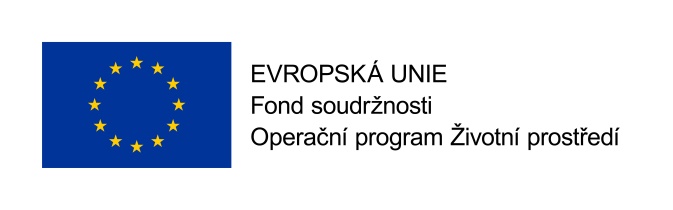 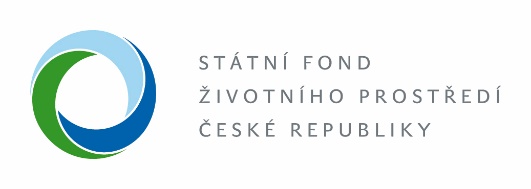 Prodávající je povinen poskytovat kupujícímu součinnost při zpracovávání dokumentace související s plněním, potřebné k realizaci a případně i udržitelnosti projektu.Prodávající je povinen řádně uchovávat veškerou dokumentaci související s plněním včetně originálního vyhotovení smlouvy a všech jejích případných dodatků a originálů účetních dokladů v souladu s článkem 90 Nařízení vlády (ES) č. 1083/2006, o obecných ustanoveních o Evropském fondu pro regionální rozvoj, Evropském sociálním fondu a Fondu soudržnosti a o zrušení nařízení (ES) č. 1260/1999 a to pro dobu 10 let od převzetí předmětu plnění. Pokud je v českých právních předpisech stanovena lhůta delší než v evropských předpisech, musí být použita pro úschovu lhůta delší.Prodávající je povinen po dobu uvedenou v odstavci 3) poskytovat požadované informace a dokumentaci zaměstnancům nebo zmocněncům pověřených orgánů (Státního fondu životního prostředí, Ministerstva životního prostředí, Ministerstva financí, Evropské komise, Evropského účetního dvora, Nejvyššího kontrolního úřadu, příslušného finančního úřadu a dalších oprávněných orgánů státní správy) a vytvořit jim podmínky k provedení kontroly vztahující se k realizaci plnění a poskytnout jim při provádění kontroly součinnost.Prodávající je oprávněn za účelem zajištění realizace veřejné zakázky poskytnout dodávky prostřednictvím svých subdodavatelů. Prodávající je povinen vést a průběžně aktualizovat seznam všech subdodavatelů včetně výše jejich podílu na dodávkách. O každé aktualizaci je prodávající povinen informovat kupujícího. V případě, že by prodávající hodlal provést změnu v seznamu subdodavatelů a zároveň by se jednalo o subdodavatele, prostřednictvím kterého prodávající prokazoval v zadávacím řízení kvalifikaci, je prodávající povinen postupovat dle zákona č.137/2006 Sb., o veřejných zakázkách, v platném znění.Má-li být část veřejné zakázky realizována prostřednictvím subdodavatele, který za prodávajícího prokázal určitou část kvalifikace, musí se subdodavatel podílet na plnění veřejné zakázky v tom rozsahu, v jakém se k tomu zavázal ve smlouvě s prodávajícím a v jakém prokázal kvalifikaci. Prodávající je takového subdodavatele oprávněn nahradit jiným subdodavatelem pouze za předpokladu, že nový subdodavatel prokáže část kvalifikace ve stejném rozsahu, v jakém prodávající prokázal část kvalifikace prostřednictvím původního subdodavatele.Společná a závěrečná ustanoveníTato smlouva se řídí českým právním řádem. Veškerá jednání zboží a jeho provádění probíhají v jazyce českém.Smlouva je uzavírána v rámci realizace projektu „Intenzifikace třídění odpadů ve městě Litovel“, který je spolufinancován z prostředků Evropské unie, Fondu soudržnosti.Prodávající není oprávněn bez souhlasu kupujícího postoupit práva a povinnosti vyplývající z této smlouvy třetí osobě. Tuto smlouvu lze měnit pouze písemně, formou oboustranně podepsaného číslovaného dodatku k této smlouvě, není-li v této smlouvě stanoveno jinak.Prodávající souhlasí se zveřejněním smlouvy na profilu zadavatele a na jeho webových stránkách podle zákona č. 106/1999 Sb., o svobodném přístupu k informacím, ve znění pozdějších předpisů.Rada města Litovel rozhodla uzavřít tuto kupní smlouvu na svém zasedání č. … dne … usnesením č. …. /….Nastanou-li u některé ze stran skutečnosti bránící řádnému plnění této smlouvy, je povinna to ihned bez zbytečného odkladu oznámit druhé straně a vyvolat jednání zástupců oprávněných k podpisu smlouvy.Pokud není v této smlouvě stanoveno jinak, platí pro právní vztahy z ní vyplývající příslušná ustanoveni obecně závazných právních předpisů, zejména pak ustanovení zák. č. 89/2012 Sb., občanského zákoníku, v platném znění.Odpověď strany této smlouvy, podle § 1740 odst. 3 občanského zákoníku, s dodatkem nebo odchylkou, není přijetím nabídky na uzavření této smlouvy, ani když podstatně nemění podmínky nabídky.Tato smlouva nabývá účinnosti dnem jejího uzavření.Případné obchodní zvyklosti, týkající se sjednaného či navazujícího plnění, nemají přednost před smluvními ujednáními, ani před ustanoveními zákona, byť by tato ustanovení neměla donucující účinky.Prodávající přebírá podle ust. § 1765 občanského zákoníku riziko změny okolností, zejména v souvislosti s měnovými výkyvy a výkyvy cen.Tato smlouva je vyhotovena ve 4 stejnopisech s platností originálu, přičemž každá ze smluvních stran obdrží 2 stejnopisy.V Litovli, dne ……………….	V ………………., dne ……………….………………………………..	……………………………………Za Kupujícího	Za ProdávajícíhoIng. Zdeněk Potužák	***Starosta městaPříloha č. 1 smlouvyTechnická specifikaceUchazeč je povinen specifikovat dodávané zboží. Uchazeč je povinen dodržet minimální technické parametry zboží a uvést hodnoty všech požadovaných technických parametrů.Na přední straně nádoby musí být umístěn polep informující o druhu ukládaných odpadů a s prvky povinné publicity v souladu s Pravidly pro žadatele a příjemce podpory v Operačním programu Životní prostředí pro období 2014-2020 a Grafickým manuálem OPŽP. Barevnost 4/4, minimální rozměr A4.Grafický návrh bude konzultován s kupujícím.NázevMěsto LitovelIČ00299138Adresa sídlanám. Přemysla Otakara 778/1b, 784 01 LitovelPrávní forma801 - Obec nebo městská část hlavního města PrahyOsoba oprávněná jednat jménem zadavateleIng. Zdeněk Potužák, starostaKontaktní osoba kupujícíhoIng. Pavel KurfürstNázev***IČ***DIČ***Adresa sídla***Zapsaná u ***, oddíl ***, vložka ***Osoba oprávněná jednat jménem prodávajícího***Kontaktní osoba prodávajícího***Celkový počet kusů nádob:3151 ksObjem nádoby:240 litrůPočet koleček na nádobě:2Nosnost nádoby:min. 70 kgMateriál:HDPE, < 60% primární granulátBarva nádoby:Modrá – 1528 ks (papír)Žlutá – 1623 ks (plast)Další požadavky:Další požadavky:Odolnost vůči UV záření (křehnutí)Odolnost vůči teplotám - 40°C až +80°CStálá barevnostNádoby musí splňovat obecné požadavky řady norem ČSN EN 840Kompatibilnost nádoby se všemi vyklápěcími zařízeními určenými pro nádoby typu GMT nebo jako kombinované vyklápěče (MGB + GMT)Označení RFID čipy UHF 865MHz EPC GEN 2 v provedení sendvičové etikety se samolepícím povrchem, které umožní unikátní identifikaci nádoby a jsou kompatibilní se systémem, který umožňuje sledovat výsypy nádoby; maximální čtecí vzdálenost 7mOdolnost vůči UV záření (křehnutí)Odolnost vůči teplotám - 40°C až +80°CStálá barevnostNádoby musí splňovat obecné požadavky řady norem ČSN EN 840Kompatibilnost nádoby se všemi vyklápěcími zařízeními určenými pro nádoby typu GMT nebo jako kombinované vyklápěče (MGB + GMT)Označení RFID čipy UHF 865MHz EPC GEN 2 v provedení sendvičové etikety se samolepícím povrchem, které umožní unikátní identifikaci nádoby a jsou kompatibilní se systémem, který umožňuje sledovat výsypy nádoby; maximální čtecí vzdálenost 7m